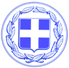 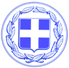                       Κως, 15 Φεβρουαρίου 2017ΔΕΛΤΙΟ ΤΥΠΟΥΟ Δήμαρχος Κω κ. Γιώργος Κυρίτσης έκανε την ακόλουθη δήλωση:‘’ Η Κως οφείλει να είναι ενωμένη.Να δώσει μια ισχυρή και αποφασιστική απάντηση σε αυτούς που, συνειδητά, επιχειρούν να την ακυρώσουν ως τουριστικό προορισμό με τη δημιουργία μιας ακόμα δομής, όπως είναι το κλειστό προαναχωρησιακό κέντρο.Οφείλουμε όλοι να αναλάβουμε τις ευθύνες μας απέναντι στην ιστορία, στον τόπο μας και στα παιδιά μας.Την Παρασκευή στις 7μμ κάλεσα σε σύσκεψη στην αίθουσα του ΔΣ τους φορείς του νησιού προκειμένου να αποφασίσουμε για τις ενέργειες στις οποίες θα προβούμε.Η Κως θα απαντήσει με νόμιμο τρόπο, στην αυθαίρετη, ακραία και παράλογη απόφαση δημιουργίας κλειστού κέντρου κράτησης.Η συνάντηση γίνεται για να αποφασίσουμε όλοι μαζί τον τρόπο με τον οποίο θα διεκδικήσουμε την ακύρωση της συγκεκριμένης απόφασης.Γιατί η Κως έχει αποφασίσει: είναι και θα παραμείνει τουριστικός προορισμός.Σε αυτή την προσπάθεια θέλουμε να είναι κοντά μας η Περιφέρεια, ο Δικηγορικός Σύλλογος, όλοι οι φορείς του νησιού αλλά και το ΤΕΕ αφού με τη συγκεκριμένη απόφαση εγείρονται και ζητήματα διαφάνειας και τήρησης της νομιμότητας.Είναι σαφές ότι όλοι θα κριθούμε από τις θέσεις μας αλλά και από τις πράξεις μας.Το δικό μου μήνυμα σε όλους τους πολίτες της Κω είναι ένα: Ενότητα για το νησί μας.’’Γραφείο Τύπου Δήμου Κω